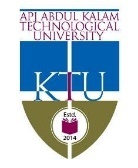 Scheme of Valuation/Answer Key(Scheme of evaluation (marks in brackets) and answers of problems/key)Scheme of Valuation/Answer Key(Scheme of evaluation (marks in brackets) and answers of problems/key)Scheme of Valuation/Answer Key(Scheme of evaluation (marks in brackets) and answers of problems/key)Scheme of Valuation/Answer Key(Scheme of evaluation (marks in brackets) and answers of problems/key)Scheme of Valuation/Answer Key(Scheme of evaluation (marks in brackets) and answers of problems/key)Scheme of Valuation/Answer Key(Scheme of evaluation (marks in brackets) and answers of problems/key)APJ ABDUL KALAM TECHNOLOGICAL UNIVERSITYV SEMESTER B.TECH DEGREE EXAMINATION, DECEMBER 2018APJ ABDUL KALAM TECHNOLOGICAL UNIVERSITYV SEMESTER B.TECH DEGREE EXAMINATION, DECEMBER 2018APJ ABDUL KALAM TECHNOLOGICAL UNIVERSITYV SEMESTER B.TECH DEGREE EXAMINATION, DECEMBER 2018APJ ABDUL KALAM TECHNOLOGICAL UNIVERSITYV SEMESTER B.TECH DEGREE EXAMINATION, DECEMBER 2018APJ ABDUL KALAM TECHNOLOGICAL UNIVERSITYV SEMESTER B.TECH DEGREE EXAMINATION, DECEMBER 2018APJ ABDUL KALAM TECHNOLOGICAL UNIVERSITYV SEMESTER B.TECH DEGREE EXAMINATION, DECEMBER 2018Course Code: CS361Course Code: CS361Course Code: CS361Course Code: CS361Course Code: CS361Course Code: CS361Max. Marks: 100Max. Marks: 100Max. Marks: 100Duration: 3 HoursDuration: 3 HoursPART APART APART APART APART APART AAnswer all questions, each carries 3 marks.Answer all questions, each carries 3 marks.Answer all questions, each carries 3 marks.Marks1Three points enough each carries (1 mark).Three points enough each carries (1 mark).Three points enough each carries (1 mark).(3)2Reason (1 mark) and explanation (2 marks).Reason (1 mark) and explanation (2 marks).Reason (1 mark) and explanation (2 marks).(3)3Explanation (1 mark), purpose (1 mark) and equation (1 mark).Explanation (1 mark), purpose (1 mark) and equation (1 mark).Explanation (1 mark), purpose (1 mark) and equation (1 mark).(3)4Purpose of each (0.5 mark) and  usage of each of them (between which layers) carries (1 mark) each.Purpose of each (0.5 mark) and  usage of each of them (between which layers) carries (1 mark) each.Purpose of each (0.5 mark) and  usage of each of them (between which layers) carries (1 mark) each.(3)PART BPART BPART BPART BPART BPART BAnswer any two full questions, each carries 9 marks.Answer any two full questions, each carries 9 marks.Answer any two full questions, each carries 9 marks.Answer any two full questions, each carries 9 marks.Answer any two full questions, each carries 9 marks.Answer any two full questions, each carries 9 marks.5Weight and bias changes and weight for each of the 4 inputs carries (1 mark ), each and steps(1 mark)Weight and bias changes and weight for each of the 4 inputs carries (1 mark ), each and steps(1 mark)Weight and bias changes and weight for each of the 4 inputs carries (1 mark ), each and steps(1 mark)(9)6Output, Weight and bias changes and weight for each of the 4 inputs carries (1 mark ), each and steps(1 mark). Learning rate parameter can be any value between 0 and 1.Here it is assumed to be 1Output, Weight and bias changes and weight for each of the 4 inputs carries (1 mark ), each and steps(1 mark). Learning rate parameter can be any value between 0 and 1.Here it is assumed to be 1Output, Weight and bias changes and weight for each of the 4 inputs carries (1 mark ), each and steps(1 mark). Learning rate parameter can be any value between 0 and 1.Here it is assumed to be 1(9)7a)Each steps carries (1 mark). Or flowchartEach steps carries (1 mark). Or flowchartEach steps carries (1 mark). Or flowchart(5)b)Each of the four inputs yin carries (0.5 marks) each. condition (1 mark) and output (1 mark). According to this table weights are taken as positive and are assumed to be 1Each of the four inputs yin carries (0.5 marks) each. condition (1 mark) and output (1 mark). According to this table weights are taken as positive and are assumed to be 1Each of the four inputs yin carries (0.5 marks) each. condition (1 mark) and output (1 mark). According to this table weights are taken as positive and are assumed to be 1(4)PART CPART CPART CPART CPART CPART CAnswer all questions, each carries 3 marks.Answer all questions, each carries 3 marks.Answer all questions, each carries 3 marks.Answer all questions, each carries 3 marks.Answer all questions, each carries 3 marks.Answer all questions, each carries 3 marks.8Any three difference each carries(1 mark).Any three difference each carries(1 mark).Any three difference each carries(1 mark).(3)9Max-min composition and Max product composition with example  (1.5 marks each).Max-min composition and Max product composition with example  (1.5 marks each).Max-min composition and Max product composition with example  (1.5 marks each).(3)10Relevance (1 mark) and two types (1 mark each).Relevance (1 mark) and two types (1 mark each).Relevance (1 mark) and two types (1 mark each).(3)11Give full mark(3marks) if the question is attempted as the fuzzy number is not given in the question.Give full mark(3marks) if the question is attempted as the fuzzy number is not given in the question.Give full mark(3marks) if the question is attempted as the fuzzy number is not given in the question.(3)PART DPART DPART DPART DPART DPART DAnswer any two full questions, each carries 9 marks.Answer any two full questions, each carries 9 marks.Answer any two full questions, each carries 9 marks.Answer any two full questions, each carries 9 marks.Answer any two full questions, each carries 9 marks.Answer any two full questions, each carries 9 marks.12a)i.{0.4} ii. {0.2,0.4,0.6} iii. {0.2,0.6} iv.{Ø} v. {0.6} each carries (1 mark).i.{0.4} ii. {0.2,0.4,0.6} iii. {0.2,0.6} iv.{Ø} v. {0.6} each carries (1 mark).i.{0.4} ii. {0.2,0.4,0.6} iii. {0.2,0.6} iv.{Ø} v. {0.6} each carries (1 mark).(5)b)Explanation on Core, Support, Boundary, Diagram{1 mark each)Explanation on Core, Support, Boundary, Diagram{1 mark each)Explanation on Core, Support, Boundary, Diagram{1 mark each)(4)13a)Each carries (2.5 marks)(i)(ii) Each carries (2.5 marks)(i)(ii) Each carries (2.5 marks)(i)(ii) (5)b)I~ = 0.833, R~ = 0.889, E~ = 0.8056, IR~ = 0.833Each of them carries (1 mark)I~ = 0.833, R~ = 0.889, E~ = 0.8056, IR~ = 0.833Each of them carries (1 mark)I~ = 0.833, R~ = 0.889, E~ = 0.8056, IR~ = 0.833Each of them carries (1 mark)(4)14a)Any five methods each of them carries (1 mark).Any five methods each of them carries (1 mark).Any five methods each of them carries (1 mark).(5)b)Algebraic sum = {  +  +  + },Algebraic product =  +  +  + }, Boundedsum ={  +  +  + }, Bounded difference={  +  +  + }, each carries (1 mark)Algebraic sum = {  +  +  + },Algebraic product =  +  +  + }, Boundedsum ={  +  +  + }, Bounded difference={  +  +  + }, each carries (1 mark)Algebraic sum = {  +  +  + },Algebraic product =  +  +  + }, Boundedsum ={  +  +  + }, Bounded difference={  +  +  + }, each carries (1 mark)(4)PART EPART EPART EPART EPART EPART EAnswer any four full questions, each carries 10 marks.Answer any four full questions, each carries 10 marks.Answer any four full questions, each carries 10 marks.Answer any four full questions, each carries 10 marks.Answer any four full questions, each carries 10 marks.Answer any four full questions, each carries 10 marks.15a)Five stopping conditions each of them carries(1 mark)Five stopping conditions each of them carries(1 mark)Five stopping conditions each of them carries(1 mark)(5)b)Explanation of each of them carries(2 marks) each and example of each carries (0.5 marks). 2+2+0.5+0.5=5Explanation of each of them carries(2 marks) each and example of each carries (0.5 marks). 2+2+0.5+0.5=5Explanation of each of them carries(2 marks) each and example of each carries (0.5 marks). 2+2+0.5+0.5=5(5)16Explanation with example (3 marks) and seven types each of them carries(1 mark).Explanation with example (3 marks) and seven types each of them carries(1 mark).Explanation with example (3 marks) and seven types each of them carries(1 mark).(10)17a)Four types each carries(1 mark) and example (1 mark).Four types each carries(1 mark) and example (1 mark).Four types each carries(1 mark) and example (1 mark).(5)b)Any five difference each of them carries(1 mark).Any five difference each of them carries(1 mark).Any five difference each of them carries(1 mark).(5)18Explanation (2 mark) and figure (1 mark) and two types each carries (2.5 marks) and each type figures carries(1mark).Explanation (2 mark) and figure (1 mark) and two types each carries (2.5 marks) and each type figures carries(1mark).Explanation (2 mark) and figure (1 mark) and two types each carries (2.5 marks) and each type figures carries(1mark).(10)19Any five with example each of them carries (2 marks)Any five with example each of them carries (2 marks)Any five with example each of them carries (2 marks)(10)20Any four points of each of them(1.5 marks) and figures of each of them carries(2 marks each ).Any four points of each of them(1.5 marks) and figures of each of them carries(2 marks each ).Any four points of each of them(1.5 marks) and figures of each of them carries(2 marks each ).(10)************************